2022-2023 Household Fee Waiver Application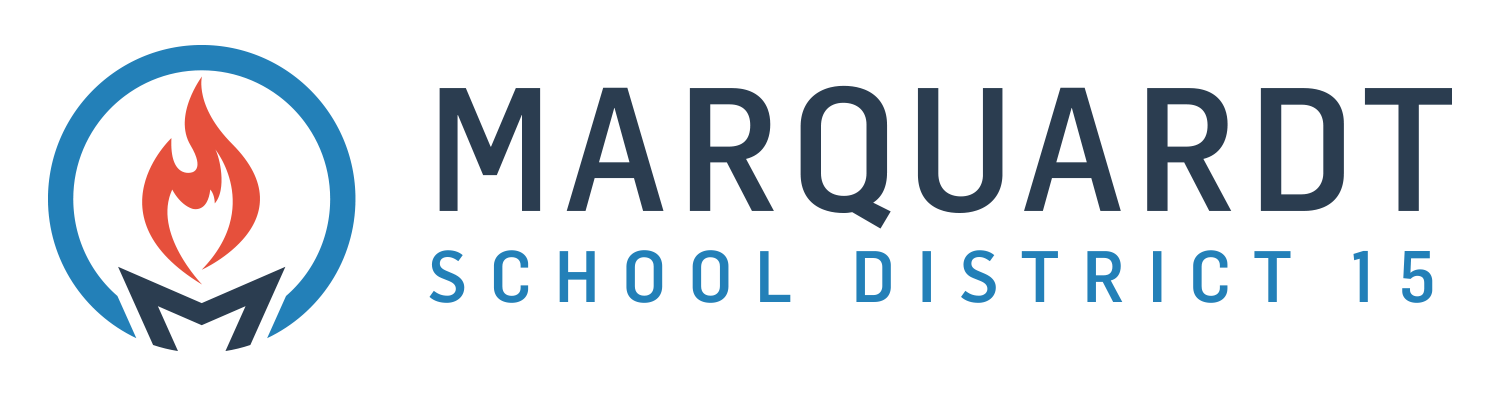 Please complete the form below if you feel you may qualify for your required registration fees to be waived based up on your family      income.  This would include fees for 2023 Summer School. Please turn the completed form into your school office.  Official notice and determination will be mailed to the address listed on the form within 30 days.  *Please note that you may be requested to provide proof of income to verify accuracy of the application.Child’s First Name	MI	Child’s Last NameGradeStudent? Yes	NoFoster ChildHomeless, Migrant, RunawayIf NO	> Go to STEP 3.	If YES >    Write a case number here then go to STEP 4 (Do not complete STEP 3)Write only one case number in this space.A. Child IncomeSometimes children in the household earn or receive income. Please include the TOTAL income received by all Household Members listed in STEP 1 here.B. All Adult Household Members (including yourself)Child income$How often?List all Household Members not listed in STEP 1 (including yourself) even if they do not receive income. For each Household Member listed, if they do receive income, report total gross income (before taxes) for each source in whole dollars (no cents) only. If they do not receive income from any source, write ‘0’. If you enter ‘0’ or leave any ﬁelds blank, you are certifying (promising) that there is no income to report.Name of Adult Household Members (First and Last)Earnings from Work$How often?Public Assistance/ Child Support/Alimony$How often?Pensions/Retirement/ All Other Income$How often?$	$	$$	$	$$	$	$$	$	$Total Household Members (Children and Adults)Last Four Digits of Social Security Number (SSN) ofPrimary Wage Earner or Other Adult Household Member	Check if no SSN“I certify (promise) that all information on this application is true and that all income is reported.  I understand that this information is given in connection with the receipt of Federal funds, and that school officials may verify (check) the information. I am aware that if I purposely give false information, my children may lose beneﬁts, and I may be prosecuted under applicable State and Federal laws.”Street Address (if available)	Apt #	City	State	Zip	Daytime Phone and Email (optional)Printed name of adult signing the form	Signature of adult	Today’s dateAnnual Income Conversion: Weekly x 52, Every 2 Weeks x 26, Twice a Month x 24 Monthly x 12Total Income	Household Size                    Fee WaiverSources of Income for ChildrenSources of Income for ChildrenSources of Child IncomeExample(s)- Earnings from work- A child has a regular full or part-time job where they earn a salary or wagesSocial SecurityDisability PaymentsSurvivor’s BeneﬁtsA child is blind or disabled and receives Social Security beneﬁtsA Parent is disabled, retired, or deceased, and their child receives Social Security beneﬁts-Income from person outside the household- A friend or extended family member regularly gives a child spending money-Income from any other source- A child receives regular income from a private pension fund, annuity, or trustSources of Income for AdultsSources of Income for AdultsSources of Income for AdultsEarnings from WorkPublic Assistance / Alimony / Child SupportPensions / Retirement / All Other IncomeSalary, wages, cash bonusesNet income from self- employment (farm or business)If you are in the U.S. Military:Basic pay and cash bonuses (do NOT include combat pay, FSSA or privatized housing allowances)Allowances for off-base housing, food and clothingUnemployment beneﬁtsWorker’s compensationSupplemental Security Income (SSI)Cash assistance from State or local governmentAlimony paymentsChild support paymentsVeteran’s beneﬁtsStrike beneﬁtsSocial Security (including railroad retirement and black lung beneﬁts)Private pensions or disability benefitsRegular income from trusts or estatesAnnuitiesInvestment incomeEarned interestRental incomeRegular cash payments from outside household